АДМИНИСТРАЦИЯМАКСИМОВСКОГО МУНИЦИПАЛЬНОГО ОБРАЗОВАНИЯБАЗАРНО-КАРАБУЛАКСКОГО МУНИЦИПАЛЬНОГО РАЙОНАСАРАТОВСКОЙ ОБЛАСТИПОСТАНОВЛЕНИЕОт  16 апреля 2019 года                                                                                                           № 14                                                               с. МаксимовкаОб утверждении схем расположения контейнерных площадок для временногохранения твердых коммунальных отходов (ТКО) на территории Максимовского муниципального образования       В соответствии с Федеральным Законом от 06.10.2003г. №131-ФЗ «Об общих принципах организации местного самоуправления в Российской Федерации», постановлением Правительства Российской Федерации от 12.11.2016 года № 1156 «Об обращении с твердыми коммунальными отходами»,  в целях обеспечения охраны окружающей среды и здоровья человека на территории Максимовского муниципального образования, руководствуясь Уставом Максимовского муниципального образования Базарно-Карабулакского муниципального района, администрация Максимовского муниципального образования                                                  ПОСТАНОВЛЯЕТ:        1.  Утвердить схемы расположения контейнерных площадок для временного хранения твердых коммунальных отходов (ТКО) на территории Максимовского муниципального образования согласно приложению.        2.   Данное постановление подлежит официальному обнародованию.        3.   Контроль за исполнением данного постановления оставляю за собой.Глава   администрации Максимовского муниципального образования                                                                   В. Е. Трошин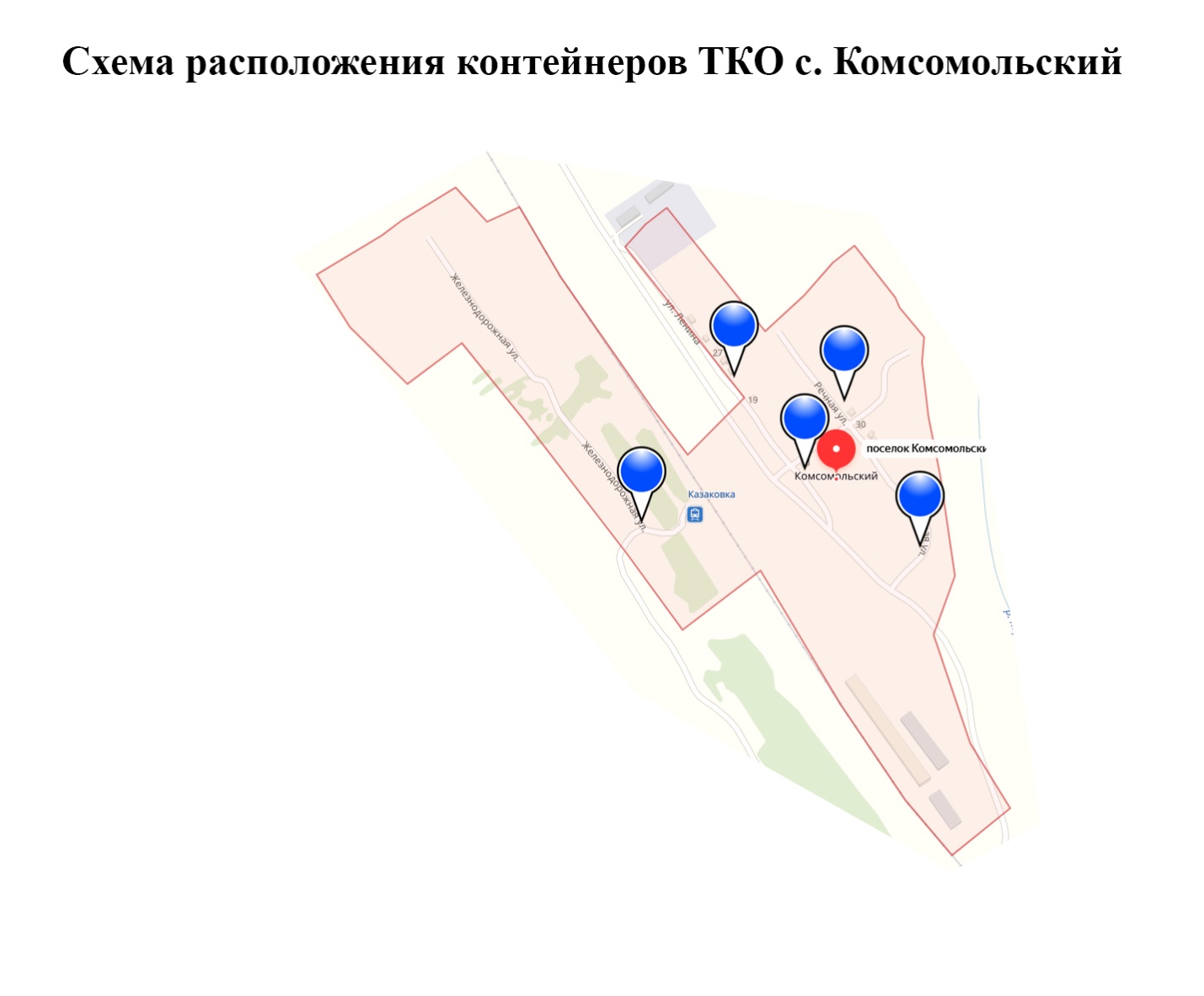 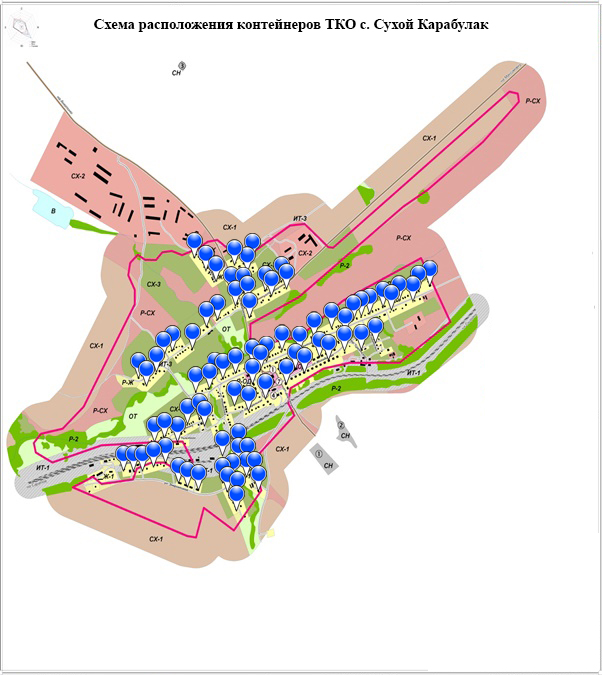 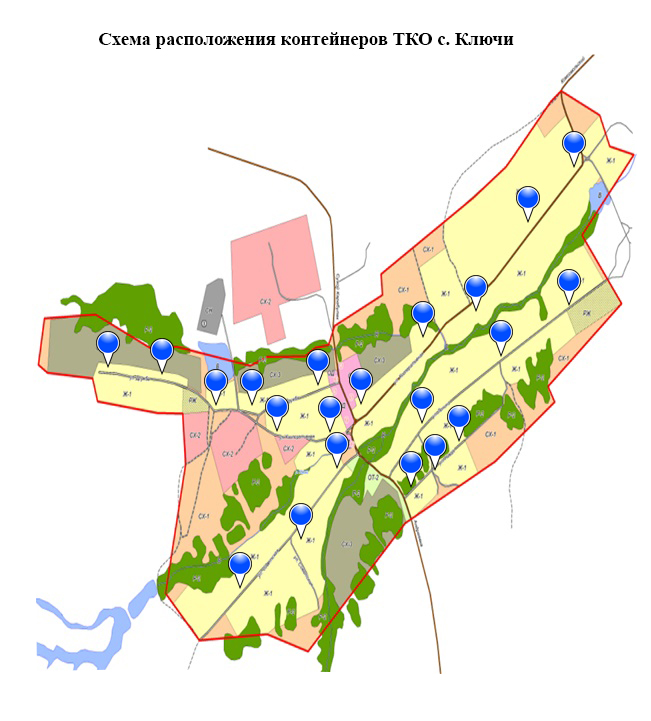 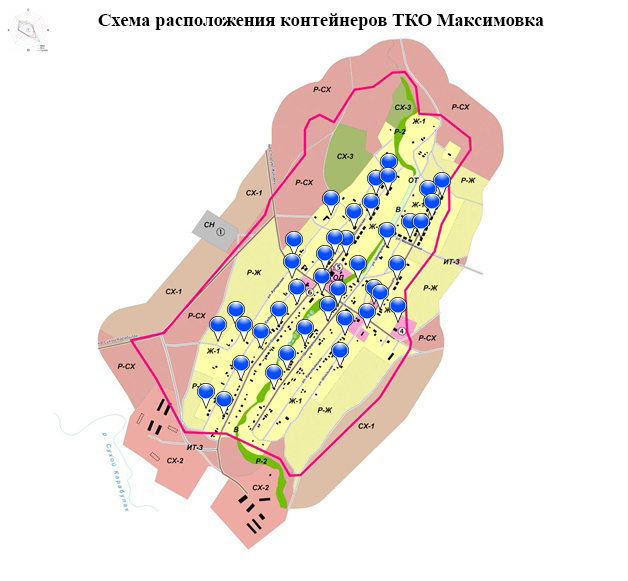 